№ 76                                                                 от "08" апреля 2021 годаРЕШЕНИЕСобрания депутатов Шиньшинского сельского поселенияОб утверждении Порядка увольнения (освобождения от должности) лиц, замещающих муниципальные должности в органах местного самоуправления Шиньшинского сельского поселения, в связи с утратой доверияВ соответствии с Федеральным законом от 06.10.2003 №131-ФЗ «Об общих принципах организации местного самоуправления в Российской Федерации», Федеральным законом от 25.12.2008 №273-ФЗ «О противодействии коррупции», с внесенными  Федеральным законом от 03.08.2018 №307-ФЗ, Федеральным законом от 27.12.2018г.№559-ФЗ, изменениями в Федеральный закон от 02.03.2007г. №25-ФЗ «О муниципальной службе в Российской Федерации Уставом Шиньшинского сельского поселения Моркинского муниципального района Республики Марий Эл Собрание депутатов Шиньшинского сельского поселения решило:1. Утвердить прилагаемый Порядок увольнения (освобождения от должности) лиц, замещающих муниципальные должности в органах местного самоуправления Шиньшинского сельского поселения , в связи с утратой доверия.2. Решение вступает в силу после его официального опубликования в установленном порядке.Глава Шиньшинского сельского поселения                   Р.НиколаеваУтвержденрешением Собрания депутатовШиньшинского сельского поселения от "08" апреля  2021 г. №76Порядокувольнения (освобождения от должности) лиц, замещающих муниципальные должности в органах местного самоуправления Шиньшинского сельского поселения , в связи с утратой доверия1. Настоящий  Порядок увольнения (освобождения от должности) лиц, замещающих муниципальные должности в органах местного самоуправления Шиньшинского сельского поселения , в связи с утратой доверия (далее - Порядок), разработан в целях установления единого порядка увольнения (освобождения от должности) в связи с утратой доверия лиц, замещающих муниципальные должности в органах местного самоуправления Шиньшинского сельского поселения (далее - лица, замещающие муниципальные должности).2. Лицо, замещающее муниципальную должность, подлежит увольнению (освобождению от должности) в связи с утратой доверия в случаях, предусмотренных статьей 13.1 Федерального закона от 25 марта 2008 года №273-ФЗ «О противодействии коррупции».3. Увольнение в связи с утратой доверия осуществляется на основании материалов по результатам проверки информации о совершении лицом, замещающим муниципальную должность, коррупционных правонарушений, предусмотренных статьей 13.1 Федерального закона от 25 декабря 2008 года №273-ФЗ «О противодействии коррупции».4. Основанием для проведения проверки является достаточная информация, представленная в письменной форме в установленном порядке:а) правоохранительными и другими государственными органами;б) постоянно действующими руководящими органами политических партий и зарегистрированных в соответствии с законом иных общероссийских общественных объединений, не являющихся политическими партиями, а также региональных и местных отделений политических партий, межрегиональных и региональных общественных объединений;в) докладом о результатах проверки, проведенной подразделением кадровой службы соответствующего муниципального органа по профилактике коррупционных и иных правонарушений;г) рекомендации комиссии по соблюдению требований к  служебному поведению муниципальных служащих и урегулированию конфликта  интересов в случае, если доклад о результатах проверки направлялся в комиссию;д) докладом подразделения кадровой службы соответствующего муниципального органа по профилактике коррупционных и иных правонарушений о совершении коррупционного правонарушения, в котором излагаются фактические обстоятельства его совершения, и письменного объяснения муниципального  служащего только с его согласия и при условии признания им факта совершения коррупционного правонарушения (за исключением применения взыскания в виде  увольнения в связи с утратой доверия);е) объяснения муниципального служащего. 5.В случае установления Комиссией признаков коррупционного правонарушения, допущенного лицом, замещающим муниципальную должность, Комиссией в установленном порядке подготавливается решение комиссии о представлении результатов проверки в Собрание депутатов Шиньшинского сельского поселения (далее – Собрание депутатов).Решение Комиссии представляется председателем Комиссии в Собрание депутатов в течение трех рабочих дней со дня проведения заседания Комиссии.Проект решения Собрания депутатов об увольнении (освобождении от должности) лица, замещающего муниципальную должность, в связи с утратой доверия выносится на заседание Собрания депутатов председателем Комиссии.6. Увольнение в связи с утратой доверия осуществляется не позднее шести месяцев со дня поступления информации о совершении лицом, замещающим муниципальную должность, коррупционного правонарушения, не считая периода его временной нетрудоспособности, пребывания его в отпуске, других случаев его отсутствия на работе по уважительным причинам, а также времени проведения проверки и рассмотрения ее материалов.7. В решении об увольнении в связи с утратой доверия указываются основания, предусмотренные статьей 13.1 Федерального закона от 25 декабря 2008 года №273-ФЗ «О противодействии коррупции».8. Решение об увольнении в связи с утратой доверия, указанное в пункте 7 стоящего Порядка, принимаются в соответствии с законодательством Российской Федерации, законодательством Курской области, определяющим статус лиц, замещающих муниципальные должности в органах местного самоуправления, Уставом Шиньшинского сельского поселения Моркинского муниципального района Республики Марий Эл.9. Решение Собрания депутатов об увольнении лица, замещающего муниципальную должность, в связи с утратой доверия считается принятым, если за него проголосовало не менее двух третей от установленной численности депутатов Собрания депутатов.10. Копия решения об увольнении в связи с утратой доверия вручается лицу, замещающему муниципальную должность, под расписку в течение трех рабочих дней со дня принятия соответствующего решения.В случае, когда копию решения об увольнении в связи с утратой доверия невозможно вручить лицу, замещающему муниципальную должность, под роспись, она направляется ему по почте заказным письмом с уведомлением о вручении по месту жительства (регистрации) в течение трех рабочих дней со дня увольнения.11. Лицо, замещающее муниципальную должность, вправе обжаловать решение об увольнении в связи с утратой доверия в порядке, установленном федеральным законодательством.12. Сведения о применении к лицу, замещающему муниципальную должность, взыскания в виде увольнения (освобождения от должности) в связи с утратой доверия за совершение коррупционного правонарушения включаются органом местного самоуправления, в котором это лицо замещало соответствующую должность, в реестр лиц, уволенных в связи с утратой доверия, предусмотренный статьей 15 Федерального закона от 25 марта 2008 года №273-ФЗ.Шенше ял кундемдепутатше- влакын  Погынжо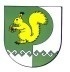 Собрание депутатовШиньшинского сельского поселения425 154 Морко район.Шенше ял, Петров  урем, 1вТелефон-влак: 9-61-97425 154, Моркинский район,село Шиньша, ул.Петрова, 1вТелефоны: 9-61-97